Urooj AshrafRawalpindi, Pakistan.11/04/1090	Phone: 0300-1234567		Email: support@semioffice.comOBJECTIVE:Seeking as internship that would utilize and enhance my communication skills and leadership capabilities in a way that is beneficial to both the organization and myself.EDUCATION:LGS School System								2007-2009O Levels									8 A’sRoots College International							2009-2011AS Levels									4 A’s, 1 BA Levels									4 B’sLahore University of Management Sciences					2011-2015BSc (Honors)Major: Economics and PoliticsRelevant Courses: Writing and Communication; Principals of Business Management; Topics in Development EconomicsPOFIESSIONAL EXPERIENCESInternshipsSOS Hermann Gmeiner Girls High School, Rawalpindi				June 2010English Language TeacherSocial Sciences TeacherVolunteered to building writing and communication skills of the underprivileged girlsUsed creative methodologies to explain difficult conceptsMotivated students to pursue higher educationThe Citizens Foundation, Lahore							July 2012Volunteer for Summer CampWorked towards building writing and communication skills of the underprivileged studentsWith the help of games, helped children understand important concepts such as organizing themselves and team buildingMotivated students to pursue higher educationThrough activities such as drama and singing, tried to bring out special talents of children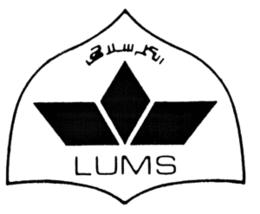 LAHORE UNIVERSITY OF MANAGEMENT SCIENCESOther ExperienceFreelancer writer								May 2012 to presentExtra-curricular activitiesLUMS Community Service Society (LCSS), Lahore				September 2012 to presentMember of events team LCSSVolunteered to organize several events such as Olympics for special children, awareness for autism, blood drivers, visits to SOS, book drives, visit of care foundation students to LUMSLUMS Model United Nations (LUMUN), Lahore				September 2011 to PresentMember Registration Department LUMUN 2011Assistant Director Registration Department LUMUN 2012Conference Manager FallMUN’2013 by LUMUNDirector Accommodation LUMUN 2013Director Registration Youth Leadership Parliament 2014 by LUMUNResearch & ProjectsResearch Paper “Should organ trade be legalized in Pakistan”			May 2012For the Course “Writing and Communication”, discussing the implications of legalizing organ trade in Pakistan.Project “Business Management Report”						April 2012For the course “Principles of Business Management”, based on the application of theoretical concepts to a small scale businessResearch Paper “How effective was the introduction of corporate farming in Pakistan?” May 2012For the Course “Class Structure of Pakistan”Research Paper “How is Pakistan doing towards achieving the Millennium Development Goals?”April 2013For the Course “Topics in development”, tracking Pakistan’s progress towards achieving the 8 Millennium Development Goals Defined by the UNHONORS & AWARDS6th position on national level – International Kangaroo Mathematics Contest 	2010Certificate of Achievement –LGS School System					2008Certificate of Achievement –LGS School System					2009Certificate of Outstanding Performance – LGS School System			2010Award of Academic Excellence – LGS School System				2011